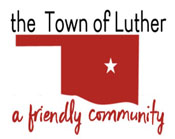 BOARD OF TRUSTEES FOR THE TOWN OF LUTHERSPECIAL L.P.W.A. MEETING AGENDAMINUTESIn accordance with the Open Meeting Act, Title 25, Section 311 of the Oklahoma Statutes, the Town of Luther, County of Oklahoma, 108 S. Main Street, hereby calls a Special L.P.W.A. Meeting of the Luther Board of Trustees, Thursday, May 28th, 2020 at 6:30 p.m. at Town Hall, 108 S. Main St., Luther, OK 73054.Call to order.Roll Call… T. Langston absent.Determination of a quorum… Yes.Trustee Comments.No Action.Trustee Two (Brian Hall)Consideration, discussion, and possible action to approve a debit card for use by the LPWA.Motion to approve as written: B. Hall … 2nd: J. Schwarzmeier… 4 yes votes. Trustee Five (Jenni White)Consideration, discussion, and possible action on the fiscal year 2021 Budget of the Town of Luther Public Works Authority, including the revenues and expenditures of all funds and public trusts, and possible direction from the Board Members for preparation of the Budget.No Action.Citizen participation:  Citizens may address the Board during open meetings on any matter on the agenda prior to the Board taking action on the matter. On any item not on the current agenda, citizens may address the Board under the agenda item Citizen Participation. Citizens should fill out a Citizen’s Participation Request form and give it to the Mayor. Citizen Participation is for information purposes only, and the Board cannot discuss, act or make any decisions on matters presented under Citizens Participation. Citizens are requested to limit their comments to two minutes.No Action.Adjourn.Motion to adjourn: J. White… 2nd: J. Schwarzmeier… 4 yes votes. ____transcribed 05/31/2020 by__Kim Bourns, Town Clerk/Treasurer*Agenda Posted Tuesday, May 26th, 2020 at Luther Town Hall, on the website at www.townoflutherok.com and on Facebook at The Town of Luther, prior to 6:30 pm.